Kołaczkowo, dnia 07 czerwca 2023 rokuDGP.6733.3.2023OBWIESZCZENIEO OPRACOWANIU PROJEKTU DECYZJIO USTALENIU LOKALIZACJI INWESTYCJI CELU PUBLICZNEGOZgodnie z art. 61 § 4 kodeksu postępowania administracyjnego Wójt Gminy Kołaczkowo zawiadamia, że na podstawie art. 53 ust.1 ustawy z dnia 27 marca 2003r. o planowaniu i zagospodarowaniu przestrzennym (Dz. U. z 2022 r. poz. 503 ze zm.) został opracowany projekt decyzji o ustaleniu lokalizacji inwestycji celu publicznego polegającego na budowie telekomunikacyjnego obiektu budowlanego sieci T-Mobile Polska S.A. nr 44851 wraz z wewnętrzną linią zasilającąTeren inwestycji obejmuje działki :Gmina Kołaczkowo Bieganowo dz. nr 109/24Z aktami sprawy można się zapoznać w Urzędzie Gminy Kołaczkowo Plac Wł. Reymonta 3na stanowisku Planowania i Zagospodarowania Przestrzennego pokój nr 31.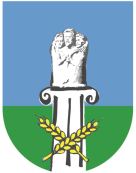 URZĄD GMINY KOŁACZKOWOPL. WŁ. REYMONTA 3, 62-306 KOŁACZKOWO